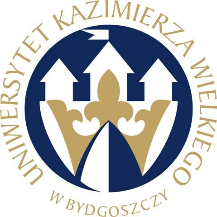 UNIWERSYTET KAZIMIERZA WIELKIEGOW BYDGOSZCZYul. Chodkiewicza 30, 85 – 064 Bydgoszcz, tel. 052 341 91 00 fax. 052 360 82 06NIP 5542647568 REGON 340057695www.ukw.edu.plUKW/DZP-282-ZO-B-35/2020	Bydgoszcz, dn. 31.08.2020 r.INFORMACJA O WYBORZE OFERTYw TRYBIE Zapytania Ofertowego Uniwersytet Kazimierza Wielkiego w Bydgoszczy z siedzibą przy ul. Chodkiewicza 30, 85-064 Bydgoszcz informuje, iż w wyniku przeprowadzonego Zapytania Ofertowego  Nr UKW/DZP-282-ZO-B-35/2020 pn. „Dostawa lampy bakteriobójczej przepływowej”, została wybrana następująca oferta: Część 1: oferta nr. 1Wykonawca: DANLAB Danuta KatryńskaAdres: ul. Handlowa 6A, 15-399 BiałystokCena oferty: 1 414,50  zł bruttoTermin wykonania zamówienia: 5 dniIlość punktów wg kryteriów: - cena – waga 80% –  76,52 pkt - termin wykonania zamówienia – waga 20% – 20 pktRazem:  pkt 96,52Uzasadnienie wyboru:Oferta firmy DANLAB Danuta Katryńska spełnia wszystkie wymagania i oczekiwania Zamawiającego. Oferta jest najkorzystniejszą ofertą złożoną w postępowaniu. Cena oferty mieści się w kwocie, jaką Zamawiający przeznaczył na realizację zamówienia.Oferty złożone w postępowaniu:Z-ca Kanclerza UKWmgr Mariola MajorkowskaLp.NAZWA FIRMYCena bruttoTermin dostawyPUNKTY1.DANLAB Danuta Katryńska, 
ul. Handlowa 6A, 15-399 BiałystokCz. 1 / 	1 414,50 złCz. 1 / 5 dniCz. 1 / 96,52 pkt2.Tech Mix Katarzyna Płonka
ul. Sobieskiego 391a, 43-300 Bielsko-BiałaCz. 1 / 	1 353,00 złCz. 1 / 10 dniCz. 2 / 90,00 pkt